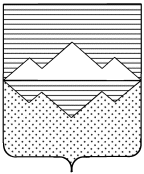 СОБРАНИЕ ДЕПУТАТОВСАТКИНСКОГО МУНИЦИПАЛЬНОГО РАЙОНАЧЕЛЯБИНСКОЙ ОБЛАСТИРЕШЕНИЕот 18 декабря 2013г.  № 532/54г.СаткаО признании утратившим силурешения Собрания депутатовСаткинского муниципального районаВ соответствии с Федеральным законом от 06.10.2003 № 131-ФЗ «Об общих принципах организации местного самоуправления в Российской Федерации»,  ст.23 Устава Саткинского муниципального района,СОБРАНИЕ ДЕПУТАТОВ САТКИНСКОГО МУНИЦИПАЛЬНОГО РАЙОНА РЕШАЕТ:1. Признать утратившим силу:  1) решение Собрания депутатов Саткинского муниципального района от29.11.2013г. №508/52 «О внесении изменений в приложение №1 решения Собрания депутатов Саткинского муниципального района от 22.04.2009 г. №545/50 «Об утверждении перечня имущества, предназначенного для предоставления во владение и (или) пользования субъектам малого и среднего предпринимательства»;2) решение Собрания депутатов Саткинского муниципального района от29.11.2013г. №511/52 «О внесении изменений в перечень муниципальных нежилых помещений, на которые существует преимущественное право приобретения арендаторов».2. Настоящее решение опубликовать в газете «Саткинский рабочий».3. Контроль за исполнением настоящего решения возложить на комиссию по законодательству и местному самоуправлению (председатель – Е.А. Глушков). Председатель Собрания депутатовСаткинского муниципального района						Н.П. Бурматов